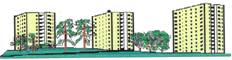 Medlemsblad nr 1 mars 2022Ukraina, föreningen kommer att hjälpa till med att upplåta gästlägenheten och Ripsalen för tillfälligt boende ett antal dagar framöver till en medlems familj.  De kommer från Ukraina och söker skydd.Skyddsrum=förråd
Vid kris kan ditt förråd komma att behövas göras om till skyddsrum. 
Hus 1 har 146 platser, där är förråden19, 28-38, 52-55 i skyddsrummet och kan behöva utrymmas inom 2 dygn
Hus 3 har 85 platser, där är förråden 61, 64, 79-93 i skyddsrummet och kan behöva utrymmas inom 2 dygn
Hus 5 har 86 platser, där är förråden 104-118 i skyddsrummet och kan behöva utrymmas inom 2 dygn.

Enl MSB får inget tyngre än 60 kg förvaras i förråden för att utrymning ska kunna ske snabbt.

https://www.msb.se/sv/rad-till-privatpersoner/

Vi uppmanar nu alla till översyn av förråden, tänk igenom vad som för dig är viktigt att bevara och kanske ta upp detta till din bostad.
Vid utrymning kommer allt att hamna oskyddat i parken.

Styrelsen har planer på att bilda  stödgrupper för hantering av skyddsrummen, inventering, åtgärder, planering osv.
Är du villig att delta i en sådan grupp? Hör av dig till info@brfripan.seHyreslokal, avtal är tecknat med Akupunkturhjälpen Sthlm AB. From 1 april 2022Energideklaration, ny är beställdÅrsstämma torsdagen den 12 maj. Kommer att hållas i Ripsalen, vid försämrad Covid-19 situation ändras platsen till Grillplatsen i Brf Ripan. Vårstädning, lördagen den 14 maj kl. 09-14, vi hoppas på att vi får mycket gjort och trevlig samvaro. Felanmälningar görs till info@curacenter.se, gärna med kopia till styrelsen info@brfripan.se så vi är informerade.Hälsning från styrelsen/Rita